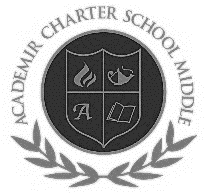                                                                                     ACADEMIR CHARTER SCHOOL MIDDLETeacher Name: Ms. D. LopezTeacher Email Address: dlopezelaacsm@gmail.comTeacher Website: http://dlopezacsm.weebly.comClass Name: 6th Grade English Language Arts 						Course OverviewThe purpose of this course is to provide educational experiences which develop English Language Arts concepts and skills. The content includes, but is not limited to, the study of literature, the use of the writing process, and the application of reading, listening, speaking, critical thinking, and study skills.Class ExpectationsAll students must be prepared for class and be ready to participate in class discussions. They will be expected to remain on task and follow all procedures related to class activities. In addition to our Google Classroom component, students will also be expected to log-in and use both i-Ready and Study Island, which will provide personalized student instruction targeted to student’s unique areas of needs and to boost achievement in the content areas of Reading and Writing. Students will be required to complete a minimum of two lessons per week. Additionally, students will be required to complete assignments, writing connections, and hands-on projects based on the lessons delivered in class. Assignments, tests, projects, classroom activities, homework, and other activities will be designed to allow your child’s performance to indicate the level of mastery of the designated objectives.Parent – Teacher CommunicationThe best way to reach me is via email dlopezelaacsm@gmail.com or visiting the school’s website, which has a link to my email. I will post important class information, such as homework assignments, test/quiz review, project/research paper instructions and sometimes review notes. Please check the website for information on the class and important dates. In addition, the class agenda will be updated and used as a progress monitoring tool for academics and behavior. Each student will be required to bring the agenda to class daily. Should you wish to schedule a parent conference please call the main office so that she may coordinate a convenient date and time. Class Materials Students must have the following items:Student agenda2 composition notebook1plastic duo-tang folder for Writing (that will be kept in class)2 packs of college ruled paperZippered pouch with Pencils (if mechanical additional lead), eraser tops, Blue ink Pens, Red ink Pens, White out (non-liquid), glue stick, school scissors and crayonsLabeled in a zip lock sandwich bag to stay in classroom:1 USB & 1 Pair of headphones Academic HonestyYou are expected to maintain the highest standards of academic conduct. When you cheat, you are robbing yourself of knowledge, the learning experience and my company. I will be holding you to high ethical standards to which you will be expected to maintain at all times. You are guilty of cheating whenever you present work as your own and you did not do. You are also guilty of cheating if you help someone else to cheat. Any student(s) who is discovered cheating will receive a “0” for that assignment and have the work documented in their portfolio. In addition, a conduct grade of an “F” for the present nine-weeks will be posted. A referral may be issued based on the assignment.Grading Scale/PolicyA = 90-100B = 80-89C = 70-79D = 60-69F = 0-59I = IncompleteZ = Did not complete the assignmentX = Excused from assignment Make-Up/Late Work Upon returning to school after an excused absence, a student has the responsibility within the number of days equal to the length of the absence or suspension to meet with the teacher and develop a plan for making up missed work, quizzes, and examinations. No make-up work will be accepted after the date agreed upon between the student and the teacher. Unless the absence is excused, there will be NO late work accepted. In order to receive credit for any missed assignments, students must have an excusable absence, tardy, or early dismissal. It is the student’s responsibility to check with the teacher regarding any late/missed assignments and their due date. Classwork and Homework may only be issued with an excused absence. If assignment is not turned in, student will remain a “Z” (0%) in the gradebook for that particular date/assignment.Grade Breakdown for ClassTests: 30%Quizzes: 20%Classwork/I-ready: 30%   Homework/Participation: 20% Classroom Rules and ProceduresAll Students are expected to be respectful to everyone and everythingAll Students are expected to be prepared with suppliesAll Students will be accountable of their work and actionsStudents are expected to be sitting at their assigned seatCheating will not be tolerated and will result in an immediate “F” Classroom Policies & ProceduresNo gum, food of any kind, or open beverage containers is allowed.Inappropriate comments/language will not be tolerated.Arrive on time to class. After three tardies to class, parent contact, conduct grade cut, and a detention will be issued.Raise your hand if you have a questions, comments, or concerns. Talking without permission during note taking, discussions, and exams is prohibited. All assignments must be turned in on the assigned due date.  No assignments will be accepted late unless you have an excused absence.When moving about the room, please do so in a quiet, respectful manner.Bathroom passes will be provided on a need basis. All AcadeMir Charter School Middle rules and regulations apply.Teacher Name: Ms. D. Lopez		 Subject: 6th Grade English Language Arts	Period: ________Parents and students Please sign and return this page with the requested information.Have your student keep the other information and place it in their binders as the first item to refer to throughout the year. Student’s Name: _______________________________   Grade:  ________ ID: _________________________________Parent/Guardian:_______________________________*THIS WILL BE YOUR FIRST HOMEWORK GRADE!!! BRING IT BACK AND GET YOUR VERY FIRST “A” by: September 8, 2017.